Navodila za celoten referatNASLOV TITLE OF THE ARTICLEIme in priimek (k imenu pripišite strokovni in morebitni znanstveni naslov)Naziv ustanoveElektronski naslovLektor referataPovzetek referataPovzetek referata (pisava Calibri, velikost 14, krepko)Vsebina povzetka (pisava Calibri, velikost 12, obojestranska poravnava), razmik med vrsticami 1,15,napisan naj bo v slovenskem in angleškem jeziku, v prvi osebi množine,predstavite temo, glavne ugotovitve in sklepe referata,povzetek naj bo dolg največ 250 besed,povzetek naj ne bo členjen na odstavke,med zaključkom povzetka in navedbo ključnih besed naj bo izpuščena ena vrstica.Ključne besede: pojem 1, pojem 2, pojem 3 … (3 do 5 ključnih besed)Abstract (pisava Calibri, velikost 14, krepko)Key words: key word 1, key word 2, key word 3 … (3 to 5 key words)Lektor povzetka referataReferat, ki mora biti lektoriran, naj vsebuje naslednja poglavja:1 UvodOpredelite glavno idejo oziroma raziskovalni problem na osnovi teoretičnih izhodišč, opišite namen in cilje referata,na koncu nakažite, kako boste obravnavali omenjeno problematiko in njeno praktično uporabnost.2 Osrednji del referataRazdelite ga na poglavja in podpoglavja, opišite teoretična razglabljanja o temi, opišite konkretne oz. praktične primere dobre prakse ali izvedbo sodobne metode, ki ste jo uporabili.3 ZaključekV zaključnem poglavju kritično ovrednotite svoj referat in delo,navedite ugotovitve, nova spoznanja, uspešne rešitve, do katerih ste prišli,opozorite na prednosti in morebitne pasti, pomanjkljivosti,podajte predloge za nadaljnje izvajanje in opozorite na morebitne neizkoriščene možnosti, ki jih boste v podobnih praksah upoštevali naslednjič,zapišite svoj pogled na pridobivanje in posredovanje znanja v prihodnosti.Viri in literaturaV skladu z navodili za navajanje, ki jih najdete v predlogi, navedite vsaj tri vire,posamezne enote virov navedite po abecedi priimkov avtorjev ali naslovov publikacij, če gre za anonimno avtorstvo,uporabljenih virov ne delite po posameznih vrstah gradiva.Seznam prilogMorebitne priloge umestite na konec referata za poglavjem Viri in literatura in jih naslovite Priloga A, Priloga B …Na primer: Priloga A: Anketni vprašalnikENOTNA NAVODILA ZA PISANJE REFERATAGlave, noge, opomb pod črto in številčenja strani pri dokumentu ne uporabljajte zaradi povezovanja in urejanja referatov v zbornik,besedilo referata pišite v pisavi Calibri, velikost 12, male tiskane črke, v navadnem slogu in obojestransko poravnano, razmik med vrsticami naj bo 1,15,robovi vsi 2,5 cm,za označevanje alinej uporabljajte pomišljaje in ne ostalih oznak,dolžina celotnega strokovnega referata naj obsega 1500 do 2500 besed,naslov dokumenta naslovite s svojim priimkom (primer: Horvat.doc).Pisanje naslovov in podnaslovov poglavij1 Poglavje na prvi ravni Naslov poglavja na prvi ravni je oblikovan v pisavi Calibri, velikost pisave 14,male tiskane črke in krepki slog.1.1 Poglavje na drugi ravni Naslov poglavja na drugi ravni je oblikovan v pisavi Calibri, velikost pisave 14, male tiskane črke in krepki slog. Citiranje med besedilomNavajanje trditev in dognanj drugih, tako dobesedno citiranje kot tudi povzemanje, v besedilu podprite z referenco. Vsi v besedilu citirani in povzeti viri morajo biti navedeni v poglavju Viri in literatura. V besedilu mora biti jasno razvidno, katere trditve so avtorjeve in katere so povzete od drugod.Avtorje lahko v povzetem besedilu navedemo na 2 načina:s priimkom izven oklepaja in letnico izdaje dela v oklepaju,s priimkom in letnico v oklepaju (ločimo pa ju z vejico).Če citiramo dobesedno, potem moramo dobesedni navedek dati v navednice in navedemo tudi stran dobesednega navedka. Vstavljanje tabel, grafikonov, preglednic in slik med besedilom z navedbo viraNaslov in vir slike/grafikona napišete pod sliko/grafikon (sredinska poravnava),naslov in vir preglednice napišete nad preglednico (sredinska poravnava), v oklepaju za naslovom naj bo zapisan vir, letnica in stran,za sprotno številčenje preglednic in slik uporabljajte funkcijo iz menija »Sklici -> Vstavi napis«.Primeri:Preglednica 1: Ocena števila uporabnikov interneta v Sloveniji v celotni populaciji – oktober 2008 (RIS, 2008)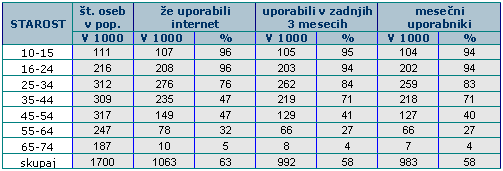 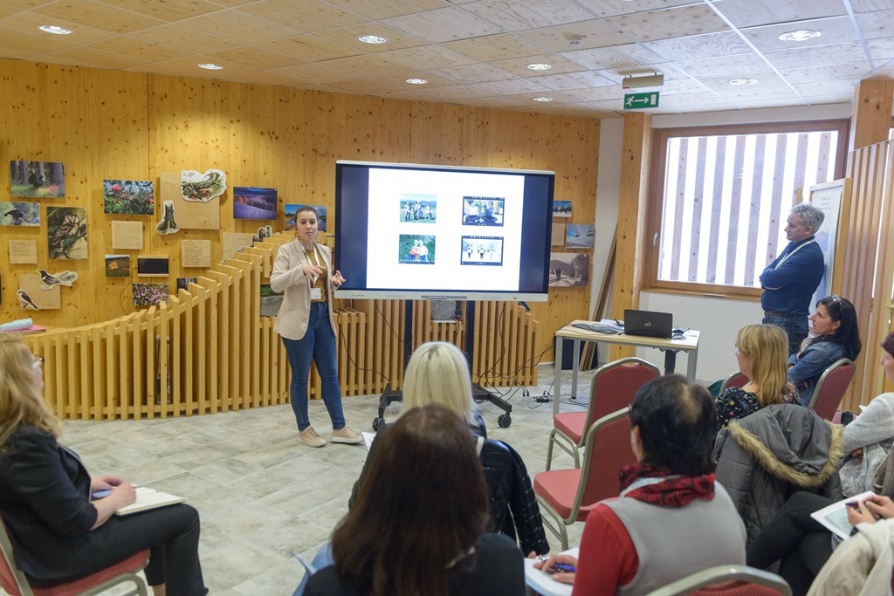 Slika 1: SPIP 2019 (Vir: avtor)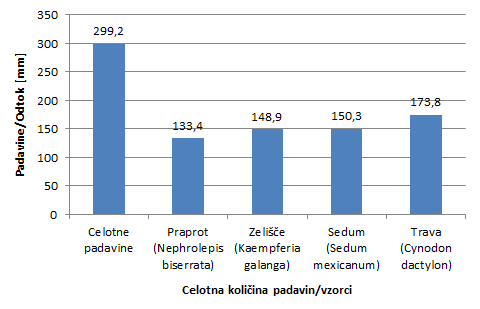 Vpliv različnih vrst vegetacije na padavinski odtok v primerjavi s celotno količino padavin (Krishnan in Ahmad, 2014, str. 4)PRIMERI NAVEDB V POGLAVJU VIRI IN LITERATURAKnjiga, učbenikPriimek, začetnica imena. (leto). Naslov. Kraj: Založnik.Če je avtorjev več, praviloma navedemo vse. Če jih je preveč, navedemo prve tri, za ostalenavedemo idr. Med seboj jih ločimo z vejicami. Če je avtor urednik, v oklepaju zapišemo (ur.).Za elektronsko dostopne verzije tiskanih knjig navedemo vse bibliografske podatke enako kot za tiskane knjige, na koncu navedbe zapišemo http://www.... (Pridobljeno dd. mm. leto.) Dela, za katera avtor ni znan, navedemo z naslovom, temu sledi leto objave in vsi ostali podatki, kot je navedeno v zgornjih navodilih.Diplomska naloga, magistrsko delo, doktorska disertacijaPoglavje v knjigi z urednikomReferati v zborniku konference, simpozija ali kongresa Referati na simpozijih ali kongresih so največkrat objavljeni v obliki knjige kot Zbornik referatov ali Zbornik izvlečkov. Ker je to knjiga, se jo citira tako kot knjigo, referat pa kot poglavje v knjigi.Priimek, začetnica imena. (leto). Naslov referata. V Priimek, začetnica imena urednika, Naslov zbornika (str. prva in zadnja stran referata). Kraj: Založnik.Referat v periodični publikaciji (reviji, časopisu)Priimek, začetnica imena. (Leto). Naslov. Ime revije, letnik(številka), prva in zadnja stran referata.Če je referat v elektronski verziji, se doda: http://www..... (Pridobljeno dd. mm. leto.)Referat v dnevnem časopisjuPriimek, začetnica imena. (datum). Naslov. Ime publikacije, letnik(številka), prva in zadnja stran referata. Če je referat iz časopisa dostopen na spletu, se doda: http://www.... (Pridobljeno dd. mm. leto.)Referat samo v elektronski verzijiElektronski vir brez avtorja ali urednika Sem spadajo referati s spletnih strani posameznikov, organizacij, kongresov. Največkrat spletna stran nima avtorja. Navedemo naslov spletne strani in leto, ko smo pridobili to informacijo.Navajanje pravilnikov, zakonovPolno ime zakona (kratica). (leto). Uradni list Republike Slovenije, št.x.Drugi viriSem uvrščamo zvočne posnetke, videoposnetke, glasbene zgoščenke, CD-ROM-e, projicirno gradivo, kartografsko gradivo, televizijske in radijske posnetke, zasebno komunikacijo. Za vse te vire moramo za naslovom v oglatih oklepajih napisati vrsto gradiva: [videoposnetek], [CD-ROM], [zvočni CD], [elektronska pošta], [radijski posnetek], [televizijski posnetek] ...Navajanje virov po 6. verziji APA standardov je delno povzeto po navodilih Knjižnice Pedagoške fakultete, Univerze v Ljubljani.